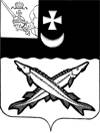    Заключениена проект  решения    Совета Шольского сельского поселения  о внесении изменений в решение Совета Шольского сельского поселения  от 19.12.2017 № 50 «О бюджете Шольского сельского  поселения   на 2018 год и плановый период 2019 и 2020 годов»                                                                                   от 23 июля  2018 года Экспертиза проекта решения проведена на основании  п.11 статьи 12 Положения о контрольно-счетной комиссии района, утвержденного решением Представительного Собрания района от 27.02.2008  № 50 (с учетом внесенных изменений и дополнений). В результате экспертизы установлено:          Проектом решения предлагается утвердить основные характеристики бюджета поселения на 2018 год:         - общий объем доходов в сумме 6356,9 тыс. руб., что больше ранее утвержденного объема доходов  на 970,0 тыс. руб.;         - общий объем расходов в сумме 6381,0 тыс. руб., что больше ранее утвержденного объема расходов на 970,0тыс. руб.;         - дефицит бюджета поселения предусмотрен  в сумме 24,1 тыс. руб.  или 2,0% от общего объема доходов без учета объема безвозмездных поступлений и поступлений налоговых доходов по дополнительным нормативам отчислений (за счет входящего остатка собственных доходов на начало года). Проектом решения предлагается:        1.   Приложение 1 «Источники внутреннего финансирования дефицита бюджета поселения на 2018 год»  изложить в новой редакции.Предусмотрено изменение остатков  средств на счетах по учету средств  бюджета поселения, дефицит в размере 24,1 тыс. руб.Нарушений ст.92.1 и ст.96 Бюджетного кодекса РФ при установлении размера дефицита не установлено.        2.  Приложение 2 «Объем доходов бюджета Шольского сельского поселения на 2018 год, формируемый за счет налоговых и неналоговых доходов, а также безвозмездных поступлений» изложить в новой редакции, увеличив объем доходов на  2018 год на  970,0  тыс. руб. за счет межбюджетного трансферта из районного бюджета. Основанием для увеличения доходов является  Соглашение,   заключенное между администрацией района и  администрацией Шольского сельского поселения о предоставлении межбюджетного трансферта из районного бюджета на обеспечение расходов по ликвидации несанкционированной свалки отходов в Шольском сельском поселении. Межбюджетный трансферт Шольскому сельскому поселению выделяется из районного бюджета за счет средств, предусмотренных по  муниципальной программе «Охрана окружающей среды и рационального использования  природных ресурсов на 2015-2020 годы».                         3. В приложения  5 «Распределение бюджетных ассигнований по разделам, подразделам классификации расходов на 2018 год и плановый период 2019-2020 годов» и  6 «Распределение бюджетных ассигнований по разделам, подразделам, целевым статьям и видам расходов в ведомственной структуре расходов бюджета поселения на 2018 год и плановый период 2019 и 2020 годов»  изложить в новой редакции.  Проектом предлагается  увеличить общий  объем расходов на сумму 970,0  тыс. руб., в том числе в  разделе  «Охрана окружающей среды» подразделе  «другие вопросы в  области охраны окружающей среды» на обеспечение  расходов  по ликвидации несанкционированной свалки отходов в Шольском сельском поселении.        4.  Приложение 8 «Межбюджетные трансферты, передаваемые бюджету Белозерского муниципального района в связи с осуществлением органами местного  самоуправления Белозерского муниципального района полномочий по  вопросам местного значения в соответствии  с заключенными соглашениями на 2018 год»,  к решению Совета поселения от 19.12.2017 №50, откорректировано с учетом вышеуказанного  Соглашения.                                                     Выводы:Представленный проект решения Совета Шольского  сельского поселения  о внесении изменений  в решение Совета Шольского сельского поселения  от 19.12.2017 № 50 «О бюджете Шольского сельского  поселения  на 2018 год и плановый период 2019 и 2020 годов» разработан в соответствии с Положением о бюджетном процессе в Шольском  сельском поселении, нарушений бюджетного законодательства  не установлено. Проект решения  рекомендован к принятию.                                              Предложения:	1. В целях реализации основных направлений  бюджетной политики  Шольского сельского поселения, утвержденной  постановлением  администрации Шольского сельского поселения от 16.10.2018 №53, предлагаем  отразить  предоставленный межбюджетный трансферт из районного бюджета на обеспечение расходов по ликвидации несанкционированной свалки отходов в Шольском сельском поселении в муниципальной программе  «Развитие территории Шольского сельского поселения  на 2018-2020 годы».         Председатель КСК района                	Н.А. Спажева               